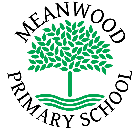 Home Learning Task     Year ReceptionHome Learning Task     Year ReceptionWeek beginning 18th May 2020Try to complete 3-4 tasks a dayWeek beginning 18th May 2020Try to complete 3-4 tasks a dayWeek beginning 18th May 2020Try to complete 3-4 tasks a dayWeekly Maths TasksWeekly Maths TasksWeekly Reading TasksAsk your child to sing the days of the week song to the tune of The Adams Family (they already know it from school). There’s Monday and there’s Tuesday. There’s Wednesday and there’s Thursday. There’s Friday and there’s Saturday and then there’s Sunday too. Days of the week (click click) days of the week (click click) days of the week, days of the week, days of the week (click click)Make days of the week signs together with each day of the week. Encourage your child to put the days of the week in the correct order. Ask questions such as “what day is after Wednesday? Before Tuesday?”Solve this number problem:Miss Davies has 5 flowers and Miss McHugh has 4 flowers. How many flowers do they have altogether? Try ordering and sequencing numbers on the caterpillar.https://www.topmarks.co.uk/ordering-and-sequencing/caterpillar-orderingAsk your child to sing the days of the week song to the tune of The Adams Family (they already know it from school). There’s Monday and there’s Tuesday. There’s Wednesday and there’s Thursday. There’s Friday and there’s Saturday and then there’s Sunday too. Days of the week (click click) days of the week (click click) days of the week, days of the week, days of the week (click click)Make days of the week signs together with each day of the week. Encourage your child to put the days of the week in the correct order. Ask questions such as “what day is after Wednesday? Before Tuesday?”Solve this number problem:Miss Davies has 5 flowers and Miss McHugh has 4 flowers. How many flowers do they have altogether? Try ordering and sequencing numbers on the caterpillar.https://www.topmarks.co.uk/ordering-and-sequencing/caterpillar-orderingClick on the link below and read/listen to the story The Very Hungry Caterpillar. https://www.youtube.com/watch?v=RqMM793KpysTalk about what happened in the story and try to recap what the caterpillar ate on the different days of the week.Snuggle up together and read your favourite storybook. Talk about why you like the story. Ask other family members what their favourite children’s book is and why. Weekly Spelling TasksWeekly Spelling TasksWeekly Writing TasksLearn these spellings. Use each word in a sentence and if you can write each one in a sentence. go no to of offLearn these spellings. Use each word in a sentence and if you can write each one in a sentence. go no to of offTry and write your own version of The Very Hungry Caterpillar. For example On Monday he ate 1 tasty pineapple. On Tuesday he had 2 big bananas. If you are feeling really creative you could write a totally new story about another creature, maybe The Very Hungry Dragonfly. Weekly Learning TasksWeekly Learning TasksUseful WebsitesFollow the link below and make your own minibeast using toilet rolls tubes. https://www.bing.com/images/search?q=toilet+roll+minibeasts&qpvt=toilet+roll+minibeasts&FORM=IGREGo on a walk or look in your garden for any minibeasts. What can you find? Can you take a photograph of it or try to draw it?Follow the link below and make your own minibeast using toilet rolls tubes. https://www.bing.com/images/search?q=toilet+roll+minibeasts&qpvt=toilet+roll+minibeasts&FORM=IGREGo on a walk or look in your garden for any minibeasts. What can you find? Can you take a photograph of it or try to draw it?Phonicsplay.co.ukTopmarks.co.ukIctgames.co.ukhttps://www.youtube.com/watch?v=aNcBWSBxSp0 (phase 3 sounds)There will also be a daily activity for you to complete on our school Facebook page.  There are also regular updates on here too!There will also be a daily activity for you to complete on our school Facebook page.  There are also regular updates on here too!There will also be a daily activity for you to complete on our school Facebook page.  There are also regular updates on here too!